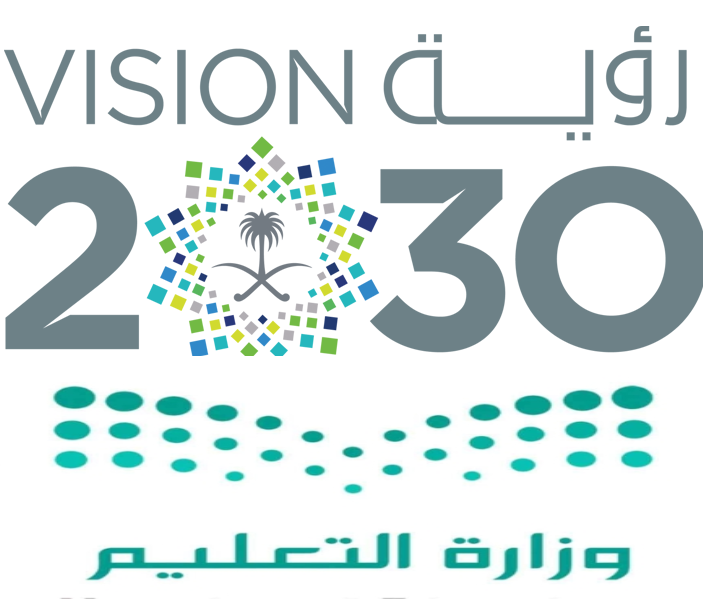 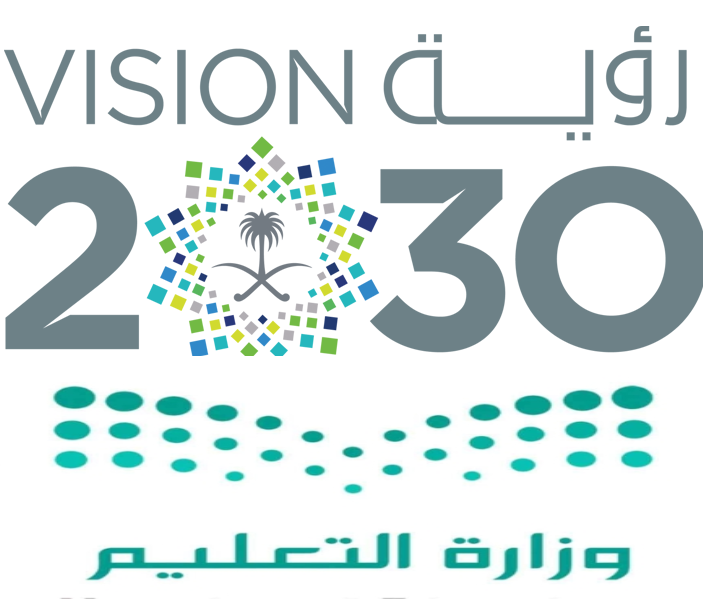 السؤال الأول: ضع علامة ( √ ) أمام العبارة الصحيحة وعلامة  ( Ꭓ ) أمام العبارة الخاطئة :السؤال الثاني: اختر الاجابة الصحيحة: انتهت الأسئلة  ,,,,,, مع تمنياتي لكم بالتوفيق والنجاح  ,,,,,, معلم المادة /السؤال الأول: ضع علامة ( √ ) أمام العبارة الصحيحة وعلامة  ( Ꭓ ) أمام العبارة الخاطئة :السؤال الثاني: اختر الاجابة الصحيحة: انتهت الأسئلة  ,,,,,, مع تمنياتي لكم بالتوفيق والنجاح  ,,,,,, معلم المادة /س1س2الدرجة رقماًالدرجة كتابةاسم المصححاسم المراجعس1س2الدرجة رقماًالدرجة كتابة202040أربعون درجة فقطالتوقيعالتوقيع20مالعبارةالإجابةأول عمل قام به نبي الله محمد ﷺ بعد وصوله إلى المدينة المنورة هو بناء المسجد النبويالصبر والعزيمة من  صفات الأنبياء عليهم السلام سُمي نوح عليه السلام بأبو البشر الثاني مكث النبي نوح عليه السلام يدعو إلى توحيد الله في قومه 950 عاماًلقب موسى عليه السلام بكليم اللهتم صلح الحديبية في السنة السابعة من الهجرةأبو الأنبياء هو محمد عليه الصلاة والسلام.الغضب والكذب من  صفات الأنبياء عليهم السلامتعتبر شبه الجزيرة العربية حلقة وصل بين مصر و اليمنالعرب البائدة ينتسبون إلى عدنان وقحطان.20كانت قبيلة قريش في مكة المكرمة تقوم برحلة الصيف بالاتجاه نحو بلاد ........ للتجارة.كانت قبيلة قريش في مكة المكرمة تقوم برحلة الصيف بالاتجاه نحو بلاد ........ للتجارة.كانت قبيلة قريش في مكة المكرمة تقوم برحلة الصيف بالاتجاه نحو بلاد ........ للتجارة.كانت قبيلة قريش في مكة المكرمة تقوم برحلة الصيف بالاتجاه نحو بلاد ........ للتجارة.كانت قبيلة قريش في مكة المكرمة تقوم برحلة الصيف بالاتجاه نحو بلاد ........ للتجارة.كانت قبيلة قريش في مكة المكرمة تقوم برحلة الصيف بالاتجاه نحو بلاد ........ للتجارة.أالشامباليمنجالعراقاتسم العرب بالقيم والأخلاق الحميدة مثل ..........اتسم العرب بالقيم والأخلاق الحميدة مثل ..........اتسم العرب بالقيم والأخلاق الحميدة مثل ..........اتسم العرب بالقيم والأخلاق الحميدة مثل ..........اتسم العرب بالقيم والأخلاق الحميدة مثل ..........اتسم العرب بالقيم والأخلاق الحميدة مثل ..........أالكرمبلعب الميسرجالأخذ بالثَأرتقع الكعبة المشرفة في ............تقع الكعبة المشرفة في ............تقع الكعبة المشرفة في ............تقع الكعبة المشرفة في ............تقع الكعبة المشرفة في ............تقع الكعبة المشرفة في ............أمكة المكرمةبالمدينة المنورةجالطائفمدينة في وطني تضم قبر نبينا محمد صلى الله عليه وسلم هي :مدينة في وطني تضم قبر نبينا محمد صلى الله عليه وسلم هي :مدينة في وطني تضم قبر نبينا محمد صلى الله عليه وسلم هي :مدينة في وطني تضم قبر نبينا محمد صلى الله عليه وسلم هي :مدينة في وطني تضم قبر نبينا محمد صلى الله عليه وسلم هي :مدينة في وطني تضم قبر نبينا محمد صلى الله عليه وسلم هي :أالمدينة المنورةبمكة المكرمة.جالطائفقبلة المسلمين الأولى قبل الكعبة المشرفة :  قبلة المسلمين الأولى قبل الكعبة المشرفة :  قبلة المسلمين الأولى قبل الكعبة المشرفة :  قبلة المسلمين الأولى قبل الكعبة المشرفة :  قبلة المسلمين الأولى قبل الكعبة المشرفة :  قبلة المسلمين الأولى قبل الكعبة المشرفة :  أبيت المقدس (المسجد الأقصى).بمسجد القبلتين .جالمسجد النبوي .كانت من السابقين إلى الإسلام في أول يوم من الدعوة هي ام المؤمنين .............رضي الله عنها.كانت من السابقين إلى الإسلام في أول يوم من الدعوة هي ام المؤمنين .............رضي الله عنها.كانت من السابقين إلى الإسلام في أول يوم من الدعوة هي ام المؤمنين .............رضي الله عنها.كانت من السابقين إلى الإسلام في أول يوم من الدعوة هي ام المؤمنين .............رضي الله عنها.كانت من السابقين إلى الإسلام في أول يوم من الدعوة هي ام المؤمنين .............رضي الله عنها.كانت من السابقين إلى الإسلام في أول يوم من الدعوة هي ام المؤمنين .............رضي الله عنها.أحفصةبعائشهجخديجةنزلت عليه صلى الله عليه وسلم أولى آيات القرآن الكريم فينزلت عليه صلى الله عليه وسلم أولى آيات القرآن الكريم فينزلت عليه صلى الله عليه وسلم أولى آيات القرآن الكريم فينزلت عليه صلى الله عليه وسلم أولى آيات القرآن الكريم فينزلت عليه صلى الله عليه وسلم أولى آيات القرآن الكريم فينزلت عليه صلى الله عليه وسلم أولى آيات القرآن الكريم فيأمدينة الطائفبغار الثورجغار حراءعندما قدم النبي صلى الله عليه وسلم إلى المدينة المنورة كان اسمها .............. فغيره إلى المدينةعندما قدم النبي صلى الله عليه وسلم إلى المدينة المنورة كان اسمها .............. فغيره إلى المدينةعندما قدم النبي صلى الله عليه وسلم إلى المدينة المنورة كان اسمها .............. فغيره إلى المدينةعندما قدم النبي صلى الله عليه وسلم إلى المدينة المنورة كان اسمها .............. فغيره إلى المدينةعندما قدم النبي صلى الله عليه وسلم إلى المدينة المنورة كان اسمها .............. فغيره إلى المدينةعندما قدم النبي صلى الله عليه وسلم إلى المدينة المنورة كان اسمها .............. فغيره إلى المدينةأأحدببدرجيثربمن معالم المدينة المنورةمن معالم المدينة المنورةمن معالم المدينة المنورةمن معالم المدينة المنورةمن معالم المدينة المنورةمن معالم المدينة المنورةأالكعبة المشرفةبالمسجد الأقصىجمسجد قباءالقادمون من مكة المكرمة إلى المدينة المنورة همالقادمون من مكة المكرمة إلى المدينة المنورة همالقادمون من مكة المكرمة إلى المدينة المنورة همالقادمون من مكة المكرمة إلى المدينة المنورة همالقادمون من مكة المكرمة إلى المدينة المنورة همالقادمون من مكة المكرمة إلى المدينة المنورة همأالتابعونبالانصارجالمهاجرينس1س2الدرجة رقماًالدرجة كتابةاسم المصححاسم المراجعس1س2الدرجة رقماًالدرجة كتابة202040أربعون درجة فقطالتوقيعالتوقيع20مالعبارةالإجابةأول عمل قام به نبي الله محمد ﷺ بعد وصوله إلى المدينة المنورة هو بناء المسجد النبوي√الصبر والعزيمة من  صفات الأنبياء عليهم السلام √سُمي نوح عليه السلام بأبو البشر الثاني √مكث النبي نوح عليه السلام يدعو إلى توحيد الله في قومه 950 عاماً√لقب موسى عليه السلام بكليم الله√تم صلح الحديبية في السنة السابعة من الهجرة×أبو الأنبياء هو محمد عليه الصلاة والسلام.×الغضب والكذب من  صفات الأنبياء عليهم السلام×تعتبر شبه الجزيرة العربية حلقة وصل بين مصر و اليمن×العرب البائدة ينتسبون إلى عدنان وقحطان.×20كانت قبيلة قريش في مكة المكرمة تقوم برحلة الصيف بالاتجاه نحو بلاد ........ للتجارة.كانت قبيلة قريش في مكة المكرمة تقوم برحلة الصيف بالاتجاه نحو بلاد ........ للتجارة.كانت قبيلة قريش في مكة المكرمة تقوم برحلة الصيف بالاتجاه نحو بلاد ........ للتجارة.كانت قبيلة قريش في مكة المكرمة تقوم برحلة الصيف بالاتجاه نحو بلاد ........ للتجارة.كانت قبيلة قريش في مكة المكرمة تقوم برحلة الصيف بالاتجاه نحو بلاد ........ للتجارة.كانت قبيلة قريش في مكة المكرمة تقوم برحلة الصيف بالاتجاه نحو بلاد ........ للتجارة.أالشامباليمنجالعراقاتسم العرب بالقيم والأخلاق الحميدة مثل ..........اتسم العرب بالقيم والأخلاق الحميدة مثل ..........اتسم العرب بالقيم والأخلاق الحميدة مثل ..........اتسم العرب بالقيم والأخلاق الحميدة مثل ..........اتسم العرب بالقيم والأخلاق الحميدة مثل ..........اتسم العرب بالقيم والأخلاق الحميدة مثل ..........أالكرمبلعب الميسرجالأخذ بالثَأرتقع الكعبة المشرفة في ............تقع الكعبة المشرفة في ............تقع الكعبة المشرفة في ............تقع الكعبة المشرفة في ............تقع الكعبة المشرفة في ............تقع الكعبة المشرفة في ............أمكة المكرمةبالمدينة المنورةجالطائفمدينة في وطني تضم قبر نبينا محمد صلى الله عليه وسلم هي :مدينة في وطني تضم قبر نبينا محمد صلى الله عليه وسلم هي :مدينة في وطني تضم قبر نبينا محمد صلى الله عليه وسلم هي :مدينة في وطني تضم قبر نبينا محمد صلى الله عليه وسلم هي :مدينة في وطني تضم قبر نبينا محمد صلى الله عليه وسلم هي :مدينة في وطني تضم قبر نبينا محمد صلى الله عليه وسلم هي :أالمدينة المنورةبمكة المكرمة.جالطائفقبلة المسلمين الأولى قبل الكعبة المشرفة :  قبلة المسلمين الأولى قبل الكعبة المشرفة :  قبلة المسلمين الأولى قبل الكعبة المشرفة :  قبلة المسلمين الأولى قبل الكعبة المشرفة :  قبلة المسلمين الأولى قبل الكعبة المشرفة :  قبلة المسلمين الأولى قبل الكعبة المشرفة :  أبيت المقدس (المسجد الأقصى).بمسجد القبلتين .جالمسجد النبوي .كانت من السابقين إلى الإسلام في أول يوم من الدعوة هي ام المؤمنين .............رضي الله عنها.كانت من السابقين إلى الإسلام في أول يوم من الدعوة هي ام المؤمنين .............رضي الله عنها.كانت من السابقين إلى الإسلام في أول يوم من الدعوة هي ام المؤمنين .............رضي الله عنها.كانت من السابقين إلى الإسلام في أول يوم من الدعوة هي ام المؤمنين .............رضي الله عنها.كانت من السابقين إلى الإسلام في أول يوم من الدعوة هي ام المؤمنين .............رضي الله عنها.كانت من السابقين إلى الإسلام في أول يوم من الدعوة هي ام المؤمنين .............رضي الله عنها.أحفصةبعائشهجخديجةنزلت عليه صلى الله عليه وسلم أولى آيات القرآن الكريم فينزلت عليه صلى الله عليه وسلم أولى آيات القرآن الكريم فينزلت عليه صلى الله عليه وسلم أولى آيات القرآن الكريم فينزلت عليه صلى الله عليه وسلم أولى آيات القرآن الكريم فينزلت عليه صلى الله عليه وسلم أولى آيات القرآن الكريم فينزلت عليه صلى الله عليه وسلم أولى آيات القرآن الكريم فيأمدينة الطائفبغار الثورجغار حراءعندما قدم النبي صلى الله عليه وسلم إلى المدينة المنورة كان اسمها .............. فغيره إلى المدينةعندما قدم النبي صلى الله عليه وسلم إلى المدينة المنورة كان اسمها .............. فغيره إلى المدينةعندما قدم النبي صلى الله عليه وسلم إلى المدينة المنورة كان اسمها .............. فغيره إلى المدينةعندما قدم النبي صلى الله عليه وسلم إلى المدينة المنورة كان اسمها .............. فغيره إلى المدينةعندما قدم النبي صلى الله عليه وسلم إلى المدينة المنورة كان اسمها .............. فغيره إلى المدينةعندما قدم النبي صلى الله عليه وسلم إلى المدينة المنورة كان اسمها .............. فغيره إلى المدينةأأحدببدرجيثربمن معالم المدينة المنورةمن معالم المدينة المنورةمن معالم المدينة المنورةمن معالم المدينة المنورةمن معالم المدينة المنورةمن معالم المدينة المنورةأالكعبة المشرفةبالمسجد الأقصىجمسجد قباءالقادمون من مكة المكرمة إلى المدينة المنورة همالقادمون من مكة المكرمة إلى المدينة المنورة همالقادمون من مكة المكرمة إلى المدينة المنورة همالقادمون من مكة المكرمة إلى المدينة المنورة همالقادمون من مكة المكرمة إلى المدينة المنورة همالقادمون من مكة المكرمة إلى المدينة المنورة همأالتابعونبالانصارجالمهاجرين